Flash Fiction!Read up on how we define flash fiction here: http://www.writing-world.com/fiction/flash.shtmlScroll down the page and go exploring…. Read a piece of flash fiction with a friend! Begin thinking of how to create your own flash fiction. Brainstorm!!!!Write, Write, Write….but keep it under  1,000 words.Let’s submit your work to one of the following contests:Flash Fiction Challenge!http://www.nycmidnight.com/Competitions/FFC/Challenge.htmFlash Fiction Online http://www.flashfictiononline.com/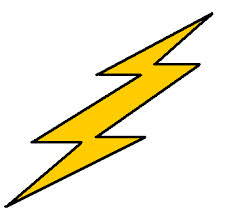 The Green Tricycle http://greentricycle.com/main/guidelines.htmlSmokeLong Quarterly http://smokelong.com/The Vestal Review http://www.vestalreview.net/